附件12021年雨花区所属事业单位公开招聘工作人员岗位表序号主管部门招聘单位编制性质招聘岗位招聘计划岗位条件岗位条件岗位条件岗位条件岗位条件笔试科目考核方式岗位性质备注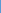 序号主管部门招聘单位编制性质招聘岗位招聘计划年龄学历学位所学专业其他笔试科目考核方式岗位性质备注1中共长沙市雨花区纪律检查委员会长沙市雨花区监察委员会机关长沙市雨花区纪检监察信息中心全额事业财务审计230周岁以下研究生及以上硕士及以上财政学（含税收学）、会计学、审计硕士、会计硕士具有3年以上会计或审计工作经历。公共基础知识和申论结构化面试2中共长沙市雨花区委宣传部长沙市雨花区文化创意产业发展中心全额事业宣传专干230周岁以下本科及以上学士及以上新闻传播学类具有3年以上新闻媒体（含融媒体）策划写作、稿件编审、视频编辑工作经历。公共基础知识和专业知识（新闻写作方向）结构化面试3中共长沙市雨花区委政法委员会长沙市雨花区综治中心全额事业执法监督专干130周岁以下本科及以上学士及以上法学类1.具有国家司法考试A证。                                              2.具有2年以上法律工作经历。公共基础知识和专业知识（法学方向）结构化面试4长沙市雨花区发展和改革局长沙市雨花区产业建设服务中心全额事业项目管理或规划130周岁以下本科及以上学士及以上土建类、管理科学与工程类公共基础知识和申论结构化面试5长沙市雨花区住房和城乡建设局(区人民防空办公室）长沙市雨花区住房保障服务中心全额事业住保专干130周岁以下本科及以上学士及以上土建类具有2年以上工作经历。公共基础知识和专业知识（土建方向）结构化面试6长沙市雨花区交通运输局长沙市雨花区农村公路建养中心全额事业公路建设养护人员130周岁以下本科及以上学士及以上土建类具有3年以上公路建设养护工作经历。公共基础知识和专业知识（土建方向）结构化面试7长沙市雨花区农业农村局长沙市雨花区合丰堤委会全额事业水利专干130周岁以下本科及以上学士及以上水利工程类、水利类公共基础知识和专业知识（水利方向）结构化面试1.防汛期间能承担夜间巡堤和应急任务。                                         2.将在聘用合同中约定最低服务年限。8长沙市雨花区农业农村局长沙市雨花区河长制工作事务中心全额事业水利专干130周岁以下本科及以上学士及以上水利工程类、水利类公共基础知识和专业知识（水利方向）结构化面试高校毕业生岗位1.能承担户外巡河和水政执法协调工作。2.将在聘用合同中约定最低服务年限。9长沙市雨花区农业农村局长沙市雨花区跳马电排站全额事业水利专干130周岁以下本科及以上学士及以上水利工程类、水利类公共基础知识和专业知识（水利方向）结构化面试高校毕业生岗位1.能承担夜班机台值守工作。                                                2.将在聘用合同中约定最低服务年限。10长沙市雨花区农业农村局长沙市雨花区林业站全额事业林业专干130周岁以下本科及以上学士及以上林学类、林业与园艺学类公共基础知识和专业知识（林学方向）结构化面试1.能承担户外林业指导工作，下乡时间比较多。                                                2.将在聘用合同中约定最低服务年限。11中国（湖南）自由贸易试验区长沙片区雨花管委会全额事业招商引资专干130周岁以下本科及以上不限不限具有2年以上工作经历。                                             公共基础知识和申论结构化面试将在聘用合同中约定最低服务年限。12长沙市雨花区文化旅游体育局长沙市雨花区图书馆全额事业图书馆管理员130周岁以下本科及以上学士及以上图书档案管理类公共基础知识和申论结构化面试高校毕业生岗位将在聘用合同中约定最低服务年限。13长沙市雨花区卫生健康局长沙市雨花区健康促进中心全额事业健康促进专干130周岁以下本科
及以上学士及以上临床医学类、护理学类1.临床医学类专业需具有执业医师资格证和执业证，护理学类专业需具有护士执业证。                             
2.具有2年以上医学临床或护理工作经历。公共基础知识和申论结构化面试14长沙市雨花区卫生健康局长沙市雨花区妇幼保健计划生育服务中心全额事业儿保科医生130周岁以下本科及以上学士及以上临床医学、妇幼保健医学、儿科学、内科学、临床医学硕士、少儿卫生与妇幼保健学1.具有执业医师资格证和执业证。                                                              2.具有1年以上内科、儿科或儿童保健工作经历。公共基础知识和专业知识（儿科和儿童保健方向）结构化面试15长沙市雨花区卫生健康局长沙市雨花区疾病预防控制中心全额事业传染病防控专干230周岁以下本科及以上学士及以上预防医学、食品卫生与营养学、流行病与卫生统计学、营养与食品卫生学公共基础知识和专业知识（预防医学方向）结构化面试高校毕业生岗位能承担夜间应急值守和外勤任务，适应长期加班。16长沙市雨花区卫生健康局长沙市雨花区疾病预防控制中心全额事业卫生应急专干130周岁以下本科及以上不限预防医学、食品卫生与营养学、流行病与卫生统计学、营养与食品卫生学公共基础知识和专业知识（预防医学方向）结构化面试能承担夜间应急值守和外勤任务，适应长期加班。17长沙市雨花区卫生健康局黄兴医院（长沙市雨花区跳马镇中心卫生院）差额事业内科医师135周岁以下本科及以上不限内科学、临床医学硕士、临床医学1.具有执业医师资格证和执业证。                                                      2.具有内科学专业中级以上的职称。                                                 3.具有3年以上医学临床工作经历。                                                 公共基础知识和专业知识（内科学方向）结构化面试将在聘用合同中约定最低服务年限。18长沙市雨花区卫生健康局黄兴医院（长沙市雨花区跳马镇中心卫生院）差额事业全科医师335周岁以下本科及以上不限内科学、临床医学硕士、临床医学1.具有执业医师资格证和执业证。                                                        2.具有全科医生岗位培训、转岗培训或规范化培训合格证。                                     3.具有3年以上医学临床工作经历。                                           公共基础知识和专业知识（内科学方向）结构化面试将在聘用合同中约定最低服务年限。19长沙市雨花区卫生健康局黄兴医院（长沙市雨花区跳马镇中心卫生院）差额事业护师235周岁以下本科及以上不限护理硕士、护理学1.具有护士执业证和护理学专业初级（师）以上的职称。                                                         2.具有5年以上护理工作经历。                                          公共基础知识和专业知识（护理学方向）结构化面试                     1.晚夜班多。2.将在聘用合同中约定最低服务年限。20长沙市雨花区审计局长沙市雨花区政府投资审计中心全额事业财务审计130周岁以下本科及以上学士及以上审计学、会计学、审计硕士、会计硕士从事审计工作1年以上，担任过1个以上审计项目主审或协审。公共基础知识和专业知识（审计方向）结构化面试21长沙市雨花区应急管理局长沙市雨花区安全生产监察执法大队全额事业执法专干130周岁以下本科及以上学士及以上法学类中共党员（含预备党员）。                                           公共基础知识和专业知识(法学方向）结构化面试高校毕业生岗位从事事故现场执法工作，加班较多。22长沙市雨花区应急管理局长沙市雨花区应急事务中心全额事业安全专干130周岁以下本科及以上学士及以上工学大类、经济和管理学大类中共党员（含预备党员）。                                      公共基础知识和申论结构化面试高校毕业生岗位能承担夜间应急值守和外勤任务，具备较强的沟通协调能力。23长沙市雨花区应急管理局长沙市雨花区应急事务中心全额事业会计130周岁以下本科及以上学士及以上经济学类、工商管理类1.中共党员（含预备党员）。                                        2.具有3年以上会计工作经历。公共基础知识和专业知识（会计方向）结构化面试24长沙市雨花区统计局长沙市雨花区统计服务中心全额事业统计专干135周岁以下研究生及以上硕士及以上国民经济学、区域经济学、统计学、应用统计硕士具有统计专业中级以上职称，可不限专业。                                　　　　　　　　　　　　公共基础知识和专业知识（统计方向）结构化面试将在聘用合同中约定最低服务年限。25长沙市雨花区城市人居环境局长沙市雨花区城市房屋征收和补偿管理办公室全额事业安全员130周岁以下本科及以上学士及以上土建类1.具有建筑工程专业的二级或一级建造师执业资格证。
2.具有2年以上工作经历。公共基础知识和专业知识（土建方向）结构化面试26长沙市雨花区城市人居环境局长沙市雨花区棚户区改造事务中心全额事业项目管理130周岁以下本科及以上不限土建类1.具有建筑工程或市政公用工程专业中级以上的职称。                                           2.具有3年以上工程项目管理或工程项目设计工作经历。公共基础知识和专业知识（土建方向）结构化面试将在聘用合同中约定最低服务年限。27长沙市雨花区城市人居环境局长沙市雨花区棚户区改造事务中心全额事业规划设计130周岁以下本科及以上不限土建类1.具有建筑工程、市政公用工程或城市规划专业中级以上的职称。                                                                     2.具有3年以上城市规划设计或城市规划管理工作经历。公共基础知识和专业知识（土建方向）结构化面试将在聘用合同中约定最低服务年限。28长沙市雨花区公共工程建设中心全额事业工程师130周岁以下本科及以上不限土木工程、市政工程1.具有3年以上建设单位市政或房建工程建设管理工作经历，具有硕士研究生及以上学历学位的，工作经历可放宽至2年以上。
2.具有建筑工程或市政公用工程专业中级以上的职称。
3.具有建筑工程或市政公用工程专业的一级建造师执业资格证。公共基础知识和专业知识（土建方向）结构化面试29长沙市雨花区国有资产事务中心全额事业办公室专干130周岁以下本科及以上学士及以上经济学类、工商管理类公共基础知识和专业知识（会计方向）结构化面试30长沙市雨花现代电子商务物流管理委员会全额事业工程造价专干130周岁以下本科及以上学士及以上管理科学与工程类具有3年以上工程造价工作经历。公共基础知识和专业知识（工程造价方向）结构化面试31长沙市雨花现代电子商务物流管理委员会全额事业环境综合专干130周岁以下本科及以上学士及以上环境与安全类、环境科学与工程类公共基础知识和申论结构化面试高校毕业生岗位32长沙市雨花区跳马镇人民政府所属事业单位全额事业会计130周岁以下本科及以上不限经济学类、工商管理类公共基础知识和专业知识（会计方向）结构化面试高校毕业生岗位33长沙市雨花区跳马镇人民政府所属事业单位全额事业规划专干130周岁以下本科及以上不限土建类公共基础知识和专业知识（土建方向）结构化面试高校毕业生岗位34长沙市雨花区跳马镇人民政府所属事业单位全额事业农业专干130周岁以下本科及以上不限农林工程类公共基础知识和申论结构化面试35长沙市雨花区雨花亭街道办事处所属事业单位全额事业法律专干130周岁以下本科及以上学士及以上法学类具有2年以上法律工作经历。公共基础知识和专业知识（法学方向）结构化面试36长沙市雨花区侯家塘街道办事处所属事业单位全额事业党建专干130周岁以下本科及以上学士及以上文史哲大类中共党员（含预备党员）。公共基础知识和申论结构化面试37长沙市雨花区侯家塘街道办事处所属事业单位全额事业社会事务服务专干130周岁以下本科及以上学士及以上法学大类公共基础知识和申论结构化面试高校毕业生岗位38长沙市雨花区砂子塘街道办事处所属事业单位全额事业党建专干130周岁以下本科及以上学士及以上不限1.中共党员（含预备党员）。2.具有2年以上党务工作经历。                                         公共基础知识和申论结构化面试将在聘用合同中约定最低服务年限。39长沙市雨花区砂子塘街道办事处所属事业单位全额事业优化营商环境专干130周岁以下研究生及以上硕士及以上经济和管理学大类公共基础知识和申论结构化面试高校毕业生岗位将在聘用合同中约定最低服务年限。40长沙市雨花区东塘街道办事处所属事业单位全额事业会计130周岁以下本科及以上学士及以上经济学类、工商管理类公共基础知识和专业知识（会计方向）结构化面试高校毕业生岗位将在聘用合同中约定最低服务年限。41长沙市雨花区洞井街道办事处所属事业单位全额事业纪检专干130周岁以下本科及以上学士及以上法学类公共基础知识和专业知识（法学方向）结构化面试高校毕业生岗位将在聘用合同中约定最低服务年限。42长沙市雨花区洞井街道办事处所属事业单位全额事业物管专干130周岁以下本科及以上学士及以上经济和管理学大类公共基础知识和申论结构化面试将在聘用合同中约定最低服务年限。43长沙市雨花区东山街道办事处所属事业单位全额事业网格化专干130周岁以下本科及以上学士及以上法学大类公共基础知识和申论结构化面试高校毕业生岗位将在聘用合同中约定最低服务年限。44长沙市雨花区同升街道办事处所属事业单位全额事业网格化专干130周岁以下本科及以上学士及以上法学类公共基础知识和专业知识（法学方向）结构化面试高校毕业生岗位将在聘用合同中约定最低服务年限。45长沙市雨花区城市管理和综合执法局长沙市雨花区市政设施维护中心差额事业工程师130周岁以下本科及以上学士及以上土建类1.具有建筑工程或市政公用工程专业中级以上的职称。 
2.具有3年以上建设施工单位建筑工程或市政公用工程现场管理工作经历。公共基础知识和专业知识
（土建方向）结构化面试将在聘用合同中约定最低服务年限。46长沙市雨花区城市管理和综合执法局长沙市雨花区市政设施维护中心差额事业会计130周岁以下本科及以上学士及以上经济学类、工商管理类公共基础知识和专业知识
（会计方向）结构化面试高校毕业生岗位将在聘用合同中约定最低服务年限。47长沙市雨花区城市管理和综合执法局长沙市雨花区园林绿化维护中心差额事业技术员130周岁以下本科及以上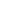 学士及以上土建类具有3年以上园林设计或城市规划设计工作经历。公共基础知识和专业知识（土建方向）结构化面试48长沙市雨花区城市管理和综合执法局长沙市雨花区市容环境卫生维护中心差额事业工程管理专干130周岁以下本科及以上不限土建类、力学类、管理科学与工程类1.具有3年以上土建工作经历。                                                   2.具有建筑工程专业中级以上的职称。                                                                                公共基础知识和申论结构化面试将在聘用合同中约定最低服务年限。49长沙市雨花区城市管理和综合执法局长沙市雨花区市容环境卫生维护中心差额事业信息监控平台专干130周岁以下本科及以上不限电子信息类、计算机类1.具有5年以上计算机网络技术工作经历。                                              2.中共党员（含预备党员）。                                                  公共基础知识和专业知识（计算机网络技术方向）结构化面试将在聘用合同中约定最低服务年限。50长沙市雨花区城市管理和综合执法局长沙市雨花区市容环境卫生维护中心差额事业车辆管理专干130周岁以下本科及以上不限工商管理类、机械类公共基础知识和申论结构化面试高校毕业生岗位将在聘用合同中约定最低服务年限。51长沙市雨花区城市管理和综合执法局长沙市雨花区市容环境卫生维护中心差额事业法律专干130周岁以下本科及以上不限法学类具有2年以上法律工作经历。                                                    公共基础知识和专业知识（法学方向）结构化面试将在聘用合同中约定最低服务年限。